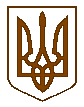 У К Р А Ї Н АРОЗПОРЯДЖЕННЯЧопського міського голови  Закарпатської областівід 23.08.2018 року              № 188Про підсумки економічного і соціального розвитку міста за перше півріччя 2018 рокуВідповідно до ст. 42 Закону України "Про місцеве самоврядування в Україні", на виконання розпорядження голови Закарпатської обласної державної адміністрації від 16.08.2018р. № 542 "Про підсумки економічного і соціального розвитку області за перше півріччя 2018 року":1. Відділу економіки та інвестицій: 	1.1. Забезпечити контроль основних показників роботи промислових підприємств щомісячної звітності та вчасного подання інформації департаменту економічного розвитку і торгівлі облдержадміністрації.	1.2. Забезпечити підготовку інвестиційних пропозицій, що є пріоритетними в місті, для представлення на інвестиційному форумі «Закарпаття  - бізнес в центрі Європи», до 30 вересня 2018 року.2. Фінансовому управлінню:2.1. Забезпечити належне фінансування у 2018 році заходів місцевих програм, що діють у сфері житлово-комунального та дорожнього господарства, відповідно до потреби.2.2. Забезпечувати дотримання норм чинного законодавства під час розроблення міських цільових програм, механізмів моніторингу та визначення звітності про хід їх виконання, розроблення дієвих механізмів контролю за кількісними та якісними показниками виконання затверджених радами бюджетних програм.2.3. Забезпечувати якісну організацію внутрішнього контролю і аудиту в бюджетному процесі, систематичний моніторинг ефективності використання бюджетних коштів.2.4. Забезпечувати виконання показників із надходження власних коштів до бюджету Пенсійного фонду області.3. Керівникам комунальних установ міста забезпечувати своєчасну виплату заробітної плати працівникам та запобігати виникненню заборгованості із виплати заробітної плати працівникам галузі та утворенню боргів до Пенсійного фонду.4. КП Чопської міської ради «Чистий Чоп» дотримуватись умов надання послуг, вказаних у договорах, з метою надійної їх експлуатації житлових будинків.5. Відділу міського господарства спільно з КП ЧМР «Чистий Чоп»:5.1. здійснювати контроль за дотриманням законодавства у сфері благоустрою, ліквідацією несанкціонованих сміттєзвалищ, а також належною роботою суб’єктів господарювання у сфері збору та вивезення твердих побутових відходів.6. Заступнику міського голови з питань житлово-комунального господарства:6.1. Здійснювати заходи щодо залучення у житлово-комунальну галузь інвестицій та кредитних ресурсів для впровадження інноваційних технологій та заходів енергозбереження; проведення капітальних ремонтів багатоквартирного житлового фонду міста.7. Відділу міського господарства забезпечувати:7.1. поліпшення стану розрахунків споживачів за отримані житлово-комунальні послуги та забезпечення стовідсоткової оплати підприємствами житлово-комунальної галузі спожитих енергоносіїв;7.2. дотримання нормативно-правових актів щодо формування, затвердження і застосування тарифів на житлово-комунальні послуги та положень Закону України «Про особливості доступу до інформації у сферах постачання електричної енергії, природного газу, теплопостачання, централізованого постачання гарячої води, централізованого питного водопостачання та водовідведення»;7.3. у 2019 році вибір управителя багатоквартирного будинку відповідно до вимог Закону України «Про особливості здійснення права власності у багатоквартирному будинку»;7.4. внести необхідні зміни до схеми санітарного очищення міста, яку подати на відповідне затвердження.8. МКП «Чопський ринок» здійснювати забезпечити:8.1. вжиття заходів щодо ліквідації несанкціонованих місць торгівлі, створення належних умов продажу продукції, вирощеної сільгоспвиробниками;8.2. дотримання правил роздрібної торгівлі продовольчими та непродовольчими товарами і правил торгівлі на ринках, якість та безпеку продукції;8.3. підтримку вітчизняних товаровиробників шляхом забезпечення на ринках фермерських куточків та у роздрібній мережі – місць для реалізації продукції місцевих виробників.9. Міській робочій групі з питань легалізації виплати заробітної плати та зайнятості населення забезпечити:9.1. продовження роботи щодо стягнення заборгованості з обов’язкових платежів до Пенсійного фонду України в повному обсязі;9.2. продовження роботи з виявлення фактів використання праці неоформлених працівників; здійснювати аналіз даних за підприємствами, установами та організаціями, які нараховують заробітну плату у розмірі менше мінімального, та ініціювати їх заслуховування на засіданнях робочих груп при Чопській міській раді;9.3. здійснення контролю за виконанням графіків повного погашення заборгованості з виплати заробітної плати до 28 грудня 2018 року.10. Управлінню праці та соціального захисту населення забезпечити координацію роботи щодо своєчасного та в повному обсязі подання громадянами заяв на виплату зекономленої суми частини субсидій до 31 серпня 2018 року. 11. Управлінню освіти, культури, молоді і спорту забезпечити:11.1. належну підготовку закладів освіти до сталого функціонування в осінньо-зимовий період;11.2. вжиття заходів щодо проведення відповідної санітарно-освітньої та інформаційно-роз’яснювальної роботи серед учнів закладів освіти міста, у тому числі через засоби масової інформації, включно з інтернет-виданнями, стосовно профілактики інфекційних, масових інфекційних захворювань та харчових отруєнь, в тому числі отруєнь грибами, дикорослими рослинами, окрему увагу звернути на недопущення потрапляння до закладів освіти спеціальних засобів самооборони, заряджених речовинами сльозоточивої та дратівливої дії;11.3. створення у закладах освіти належних умов для дотримання дітьми (учнями, вихованцями) та персоналом правил особистої гігієни; належне водопостачання та водовідведення закладів, оснащення харчоблоків необхідним технологічним та холодильним обладнанням, інвентарем, посудом, тощо; контроль за якістю та безпечністю харчових продуктів і продовольчої сировини, які надходять у заклади, дотримання умов постачання, зберігання, технології приготування страв, тощо.12. Розпорядникам коштів міської ради забезпечувати постійний контроль за станом розрахунків за спожиті енергоносії установами, що фінансуються з місцевих бюджетів, та вжиття заходів щодо недопущення виникнення заборгованості.13. Виконавцям даного розпорядження до 02 листопада 2018 року надати відділу економіки та інвестицій інформацію про стан його виконання.14. Відділу економіки та інвестицій про проведену роботу проінформувати департамент економічного розвитку і торгівлі Закарпатської обласної державної адміністрації до 09 листопада 2018 року.15. Контроль за виконанням даного розпорядження покласти на заступника міського голови - керуючу справами виконавчого комітету – Плиску В.П.Міський голова								          В. Самардак